ФотоотчетАвтоклуба МКУК «ЦКИД» МО ШАХТЕРСКОЕза 19.03.2019г.   19.03.2019 г. в Узловском художественно-краеведческом музее состоялся отчетный концерт творческого коллектива «Брусяночка», при поддержке Автоклуба МКУК «ЦКИД» МО ШАХТЕРСКОЕ. С большой радостью, зрители встречали каждую песню коллектива, охотно подпевали им и, продолжительными аплодисментами, благодарили за исполнение.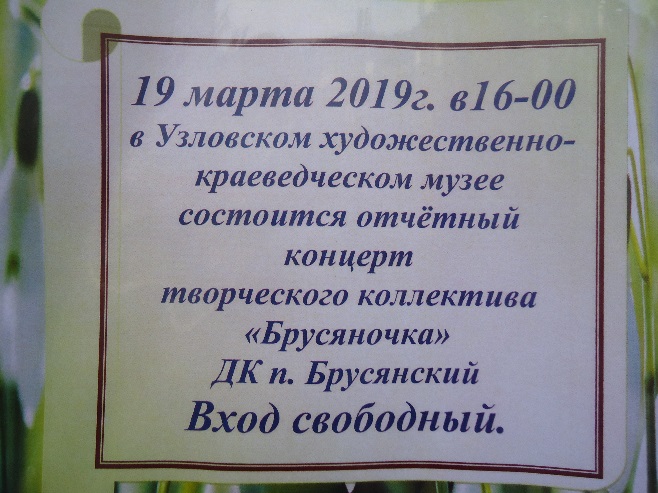 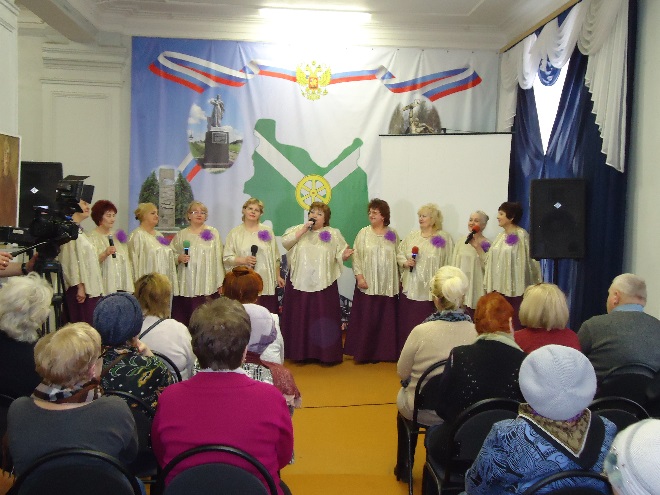 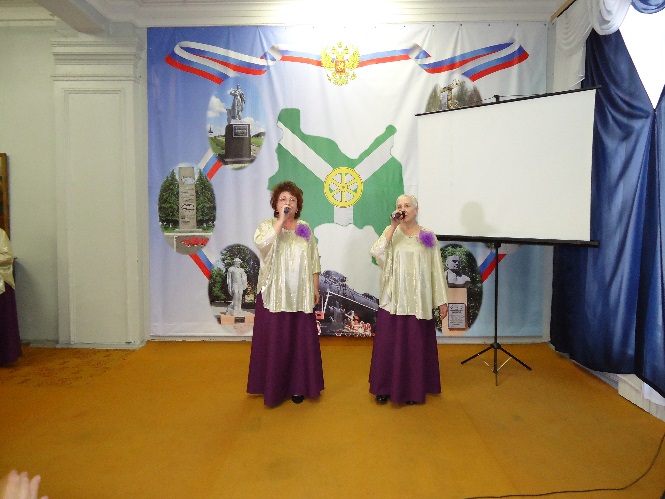 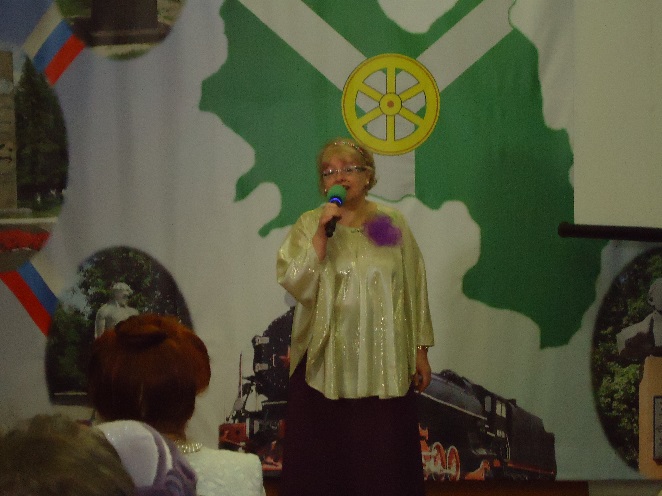 